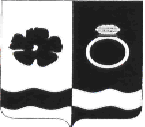 АДМИНИСТРАЦИЯ ПРИВОЛЖСКОГОГО МУНЦИПАЛЬНОГО РАЙОНАРАСПОРЯЖЕНИЕот   27.10.2023                                             №  420-рОб утверждении перечня муниципальных нормативных правовых актов Приволжского муниципального района, устанавливающих обязательные требования и подлежащих проведению оценки применения обязательных требований.       В соответствии со статьей 4 Федерального Закона от 31.07.2020                 № 247-ФЗ «Об обязательных требованиях в Российской Федерации», Федеральным законом от 06.10.2003 № 131-ФЗ «Об общих принципах организации местного самоуправления в Российской Федерации", Законом Ивановской области от 02.12.2014 № 94 – ОЗ « О проведении оценки регулирующего воздействия проектов муниципальных нормативных правовых актов и экспертизы муниципальных нормативных правовых актов» в целях регулирования отношений, связанных с проведением оценки регулирующего воздействия проектов муниципальных нормативных правовых актов, устанавливающих новые или изменяющих ранее предусмотренные муниципальными нормативными правовыми актами обязательные требования для субъектов предпринимательской и иной экономической деятельности, обязанности для субъектов инвестиционной деятельности и экспертизы муниципальных нормативных правовых актов, затрагивающих вопросы осуществления предпринимательской и инвестиционной деятельности администрация  Приволжского муниципального района:     1. Утвердить перечень муниципальных нормативных правовых актов Приволжского муниципального района, устанавливающих обязательные требования и подлежащих проведению оценки применения обязательных требований на 2024 год, согласно приложению.     2. Разместить настоящее распоряжение на официальном сайте Приволжского муниципального района.     3. Контроль за исполнением настоящего распоряжения возложить на заместителя главы администрации Приволжского муниципального района по экономическим вопросам Е.Б. Носкову.     4. Настоящее распоряжение вступает в силу с 01.03.2024 года.Глава Приволжскогомуниципального района					       И.В. МельниковаПриложениек распоряжению администрацииПриволжского муниципального районаот 27.10. 2023г    № 420-р           Перечень муниципальных нормативных правовых актов администрации Приволжского муниципального района, устанавливающих обязательные требования и подлежащих проведению оценки применения обязательных требований на 2024 год№Список муниципальных нормативных правовых актов администрации Приволжского муниципального района, устанавливающих обязательные требования и подлежащих проведению оценки применения обязательных требованийУполномоченные структурные подразделения администрации Приволжского муниципального района на проведение экспертизы муниципальных нормативных правовых актовСроки проведения экспертизы1Постановление  администрации Приволжского муниципального района от   18.08.2022   №  475-п«Об утверждении муниципальной программы  Приволжского Муниципального района «Развитие субъектов малого и среднего предпринимательства в Приволжском муниципальном районе на 2023-2025 годы»Комитет экономики и закупок Июль- сентябрь